Права ребенкаЗаконодательство Российской Федерации:Ребенок имеет право жить и воспитываться в семье (ст.54 Семейного кодекса Российской Федерации)Каждый ребенок имеет право жить и воспитываться в семье, насколько это возможно, право знать своих родителей, право на их заботу, право на совместное с ними проживание, за исключением случаев, когда это противоречит его интересам.Ребенок имеет права на воспитание своими родителями, обеспечение его интересов, всестороннее развитие, уважение его человеческого достоинства.Ребенок имеет право на общение с родителями и другими родственниками(ст.55 Семейного кодекса Российской Федерации)Ребенок имеет право на защиту (ст.56 Семейного кодекса Российской Федерации)Ребенок имеет право выражать свое мнение (ст.57Семейного кодекса Российской Федерации)Ребенок имеет право на имя, отчество и фамилию (ст.58Семейного кодекса Российской Федерации)Ребенок имеет право на имущество (ст.60Семейного кодекса Российской Федерации)Основные положения Конвенции.1. Ребенок имеет право на жизнь и здоровое развитие.2. Ребенок имеет право на сохранение своей индивидуальности, включая гражданство, имя и семейные связи.3. Ребенок имеет право на свободу личности, свободу мысли, совести и религии. Это право включает в себя свободу выражать свое мнение в устной, письменной или печатной форме, в форме произведений искусства или с помощью других средств по выбору ребенка.4. Ребенок имеет право на защиту от всех форм физического или психологического насилия, эксплуатации, оскорбления, небрежного или грубого обращения как со стороны родителей, так и иных законных представителей или любого другого лица, заботящегося о ребенке.5. Ребенок, лишенный своего семейного окружения, имеет право на особую защиту и помощь, предоставляемые государством.6. Ребенок имеет право на уровень жизни, необходимый для его физического, умственного, духовного, нравственного и социального развития. Неполноценный в умственном или физическом отношении ребенок должен вести полноценную и достойную жизнь в условиях, которые обеспечивают его достоинство, способствуют его уверенности в себе и облегчают его активное участие в жизни общества.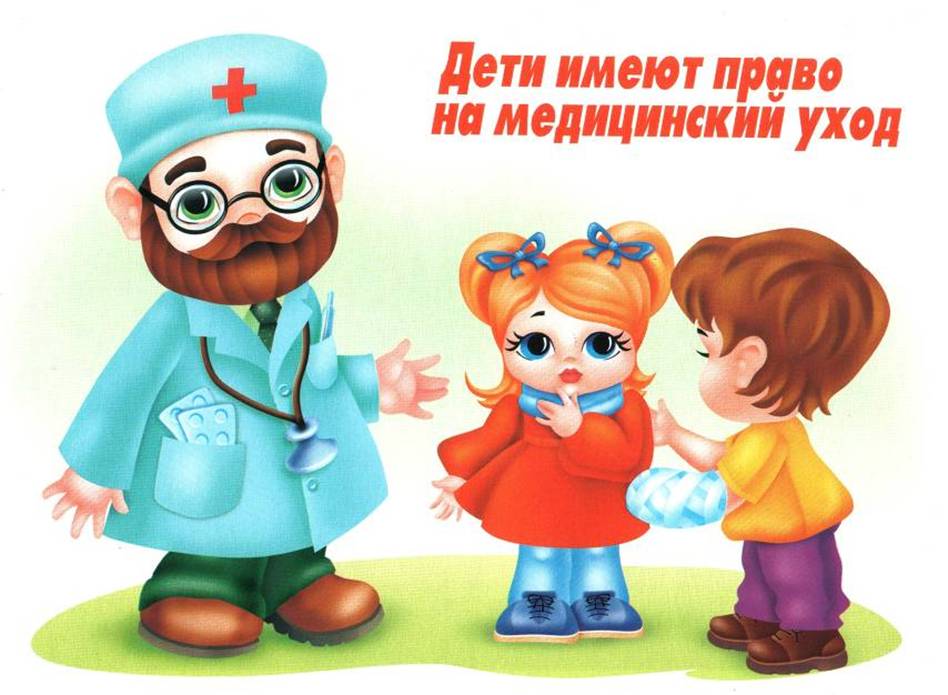 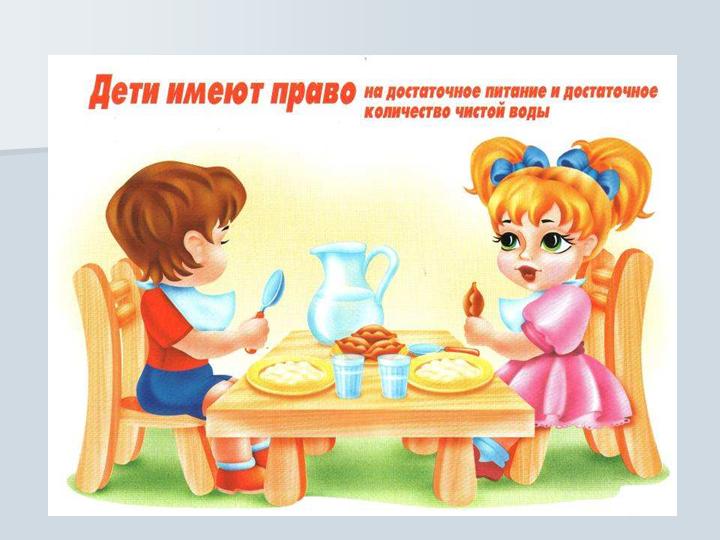 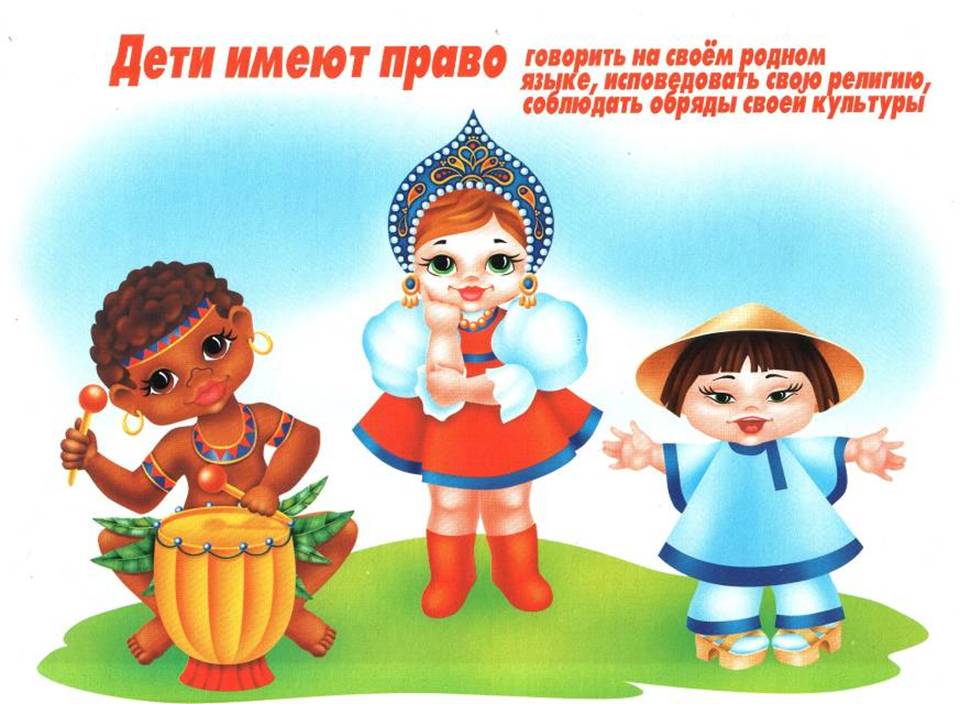 7. Ребенок имеет право на здравоохранение и социальное обеспечение, включая социальное страхование.8. Ребенок имеет право на образование, которое должно быть направлено на развитие личности, талантов и умственных и физических способностей ребенка в их самом полном объеме.9. Ребенок имеет право пользоваться родным языком, исповедовать религию своих родителей, даже если он принадлежит к этнической, религиозной или языковой группе, которая в данном государстве составляет меньшинство.10. Ребенок имеет право на отдых и досуг, право участвовать в играх и развлекательных мероприятиях, соответствующих его возрасту, свободно участвовать в культурной жизни и заниматься искусством.11. Ребенок имеет право на защиту от экономической эксплуатации и от выполнения любой работы, которая может представлять опасность для его здоровья, либо наносить ущерб физическому, умственному, духовному, моральному и социальному развитию.12. Ребенок имеет право на защиту от всех форм сексуальной эксплуатации и сексуального совращения.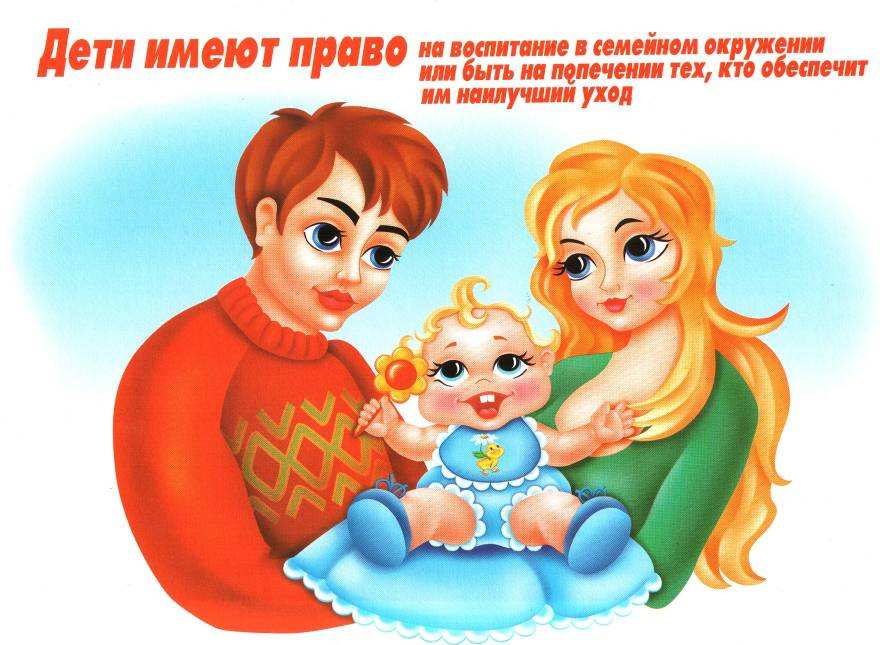 